DOSSIER D‛INSCRIPTION A LA TERRASSE PLONGEE – ANNEE 2018-2019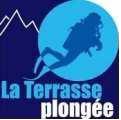 Merci de remplir en CAPITALES D‛IMPRIMERIE votre dossierPrivilégiez l‛envoi électronique & virement bancaire, cela facilite notre travail Le dossier doit être IMPERATIVEMENT SIGNE.    2.     Certificat MédicalL‛activité piscine aura lieu du Mercredi 19 Septembre 2018 au Mercredi 10 Avril 2019 (Hors vacances scolaires) Les créneaux piscines sur l‛année 2018/2019 sont répartis de la façon suivante :Si vous possédez un diplôme de secourisme merci de fournir le justificatif et sa date de dernière révision.Pour tous les nouveaux adhérents déjà plongeurs, merci d‛envoyer une copie de votre (vos) diplômes.Assurances :Votre licence 2018/2019 comprend l‛assurance en responsabilité civile pour toutes les activités fédérales.La FFESSM propose une assurance complémentaire (Loisir 1, 2 et 3, Loisir Top 1, 2 et 3) couvrant le plongeur pour ses propres dommages corporelsVotre Club vous recommande vivement la souscription de la couverture individuelle accident. Le choix ‘Top‛ est conseillé si vous souhaitez participer aux sorties et voyages organisés par le Club.Des informations complémentaires sont disponibles sur le site fédéral au lien suivant :Tableau des garanties et primes pour la saison 2018 2019Tarifs 2018/2019 : Merci de cocher les options choisiesLa partie grisée comprend votre adhésion, votre licence (arrondie à l‛Euro supérieur), votre entraînement.La colonne suivante s‛ajoute à la colonne 1 si vous souhaitez (et le club vous y engage) souscrire à une assurance individuelle complémentaire (voir site du cabinet Lafont). Merci d‛entourer l‛option retenue.Vous pouvez consulter l‛ensemble des tarifs de la FFESSM disponibles sur le site du club.Paiement :Vous pouvez effectuer votre paiement par virement bancaires aux coordonnées fournis ci-dessous (sauf carte CMASS)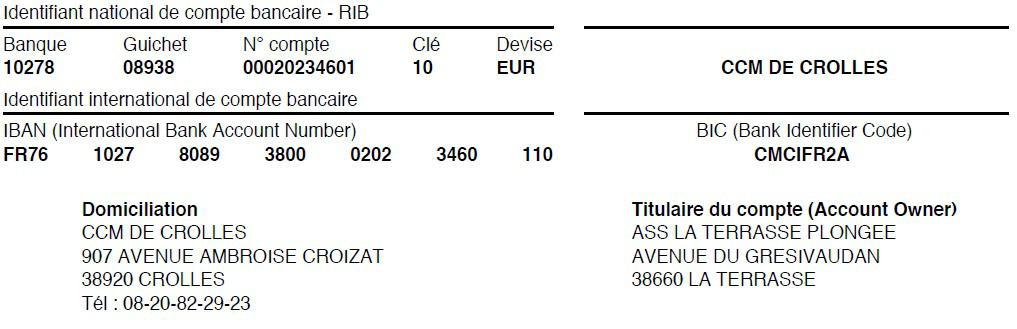 Vous pouvez aussi payer par chèque libellé à l‛ordre de LTP svp.Ce règlement peut être effectué en totalité ou en partie en chèques vacances.Possibilité de le payer en 3 fois, les encaissements auront lieu le 31 Octobre 2018, le 1 Décembre 2018 et le 1er Mars 2019. 
Merci de déposer autant de chèques de 12 € que de formations retenues (ex: N3 + Rifap + Nitrox = 3 chèques de 12 €)Mode de Paiement (A remplir par vos soins) :En portant signature sur le présent dossier d‛inscription, vousreconnaissez avoir pris connaissance des Statuts, la charte RGPD et du Règlement Intérieur du Club et en accepter les termes.Assurez-vous d‛avoir fournis l‛ensemble des documents			Signature du licencié majeur :   demandés (certificat médical, Copie de diplôme, …)                                              Pour les licenciés mineurs : Je, soussigné, Monsieur, Madame, ………………………………….autorise mon enfant ………………………………… à la pratique de la plongée au club LTP :	Signature (s) du (des) représentant(s)  légal (aux) : 				Signature du licencié mineur :                            	Dossier à envoyer à l‛adresse mail laterrasse.plongee@gmail.com (scan des dossiers & Document + Virement Bancaire) ou :-	Club LTP	Mairie la Terrasse	Avenue Grésivaudan	38660 LA TERRASSE1.Informations concernant le licencié :N° Licence (si déjà licencié)NomPrénomDate et lieu de naissanceAdresseCode Postal & CommuneProfessionTéléphone fixeTél mobileAdresse MailPersonne à prévenir en cas d'incident (nom/téléphone)Personne à prévenir en cas d'incident (nom/téléphone)Personne à prévenir en cas d'incident (nom/téléphone)Personne à prévenir en cas d'incident (nom/téléphone)Je donne mon accord pour diffuser ma photo par tout moyen géré par le club Je donne mon accord pour diffuser ma photo par tout moyen géré par le club Je donne mon accord pour diffuser ma photo par tout moyen géré par le club Oui     Le certificat médical de non contre-indication à la pratique des activités fédérales est obligatoire.     Le certificat médical de non contre-indication à la pratique des activités fédérales est obligatoire.     Le certificat médical de non contre-indication à la pratique des activités fédérales est obligatoire.     Pour plus de renseignements : https://ffessm.fr/pages.asp?p=409&t=DISPOSITIF     Pour plus de renseignements : https://ffessm.fr/pages.asp?p=409&t=DISPOSITIF     Pour plus de renseignements : https://ffessm.fr/pages.asp?p=409&t=DISPOSITIF     Pour plus de renseignements : https://ffessm.fr/pages.asp?p=409&t=DISPOSITIFVous enverrez une copie de celui-ci et vous garderez précieusement l‛original qui sera demandé à chaque sortie.Notez que la validité de celui-ci est d’1 an jour pour jour.Le défaut de certificat médical interdit toute participation à une plongée. 3.      Vos activités3.      Vos activités3.      Vos activités3.      Vos activitésCréneauLigne 1Ligne 1Ligne 1Ligne 2Ligne 2Ligne 2Ligne 3Ligne 3Ligne 3Ligne 4Ligne 4Ligne 4Ligne 5Ligne 5Ligne 519:30 / 20:30N1 & HandiN1 & HandiN1 & HandiApnéeApnéeApnéeNage avec PalmeNage avec PalmeNage avec PalmeCNGCNGCNGCNGCNGCNG20:30 / 21/30N1 & HandiN1 & HandiN1 & HandiApnéeApnéeApnéeNage avec PalmeNage avec PalmeNage avec PalmeN2N2N2N3N3N3Niveau actuelN1PA20N2PE40PA40PE60N3Nitrox BaseNitrox BaseNitrox ConfNitrox ConfN4E1E2E3E4RifapEH1EH2E2 apnéeE2 apnéeE3 apnéeAutre info sur votre niveau :Autre info sur votre niveau :Autre info sur votre niveau :Autre info sur votre niveau :Autre info sur votre niveau :Autre info sur votre niveau :Autre info sur votre niveau :Autre info sur votre niveau :Autre info sur votre niveau :Autre info sur votre niveau :Autre info sur votre niveau :Autre info sur votre niveau :Autre info sur votre niveau :Autre info sur votre niveau :Autre info sur votre niveau :Autre info sur votre niveau :Autre info sur votre niveau :Autre info sur votre niveau :Autre info sur votre niveau :Autre info sur votre niveau :Autre info sur votre niveau :Autre info sur votre niveau :Niveau préparéN1N2N3N4InitiateurInitiateurRifap AutreAutreActivité hors formationActivité hors formationNage avec PalmesNage avec PalmesNage avec PalmesNage non encadréeNage non encadréeNage non encadréeApnéeApnéeAdhésion clubLicense FFESSM + RCEntrainement PiscineTotalAssurances complémentairesAssurances complémentairesPas d'assurance€ 0Membres sans Piscine€ 39€ 40€ 0€ 79Loisir Base 1€ 20Nouveaux Adhérents€ 54€ 40€ 88€ 182Loisir Base 2€ 25Membres avec Piscine€ 39€ 40€ 88€ 167Loisir Base 3€ 42Jeunes < 16 ans au 01/09€ 39€ 29€ 82€ 150Loisir Top 1€ 39Encadrants actifs et Membres C.A.€ 39€ 40€ 0€ 79Loisir Top 2€ 50Loisir Top 3€ 83Note : un encadrant actif est un moniteur qui dispense une formation tout au long de la saison. Note : un encadrant actif est un moniteur qui dispense une formation tout au long de la saison. Note : un encadrant actif est un moniteur qui dispense une formation tout au long de la saison. Note : un encadrant actif est un moniteur qui dispense une formation tout au long de la saison. Note : un encadrant actif est un moniteur qui dispense une formation tout au long de la saison. Note : un encadrant actif est un moniteur qui dispense une formation tout au long de la saison. Note : un encadrant actif est un moniteur qui dispense une formation tout au long de la saison. -VirementVirementVirement: Date du virementMontant :Montant :Montant :-ChèqueChèqueChèque: Nombre de chèqueMontant :Montant :Montant :-Chèque Carte CMASSChèque Carte CMASSChèque Carte CMASS: Nombre de chèqueMontant :Montant :Montant :-Chèque VacancesChèque VacancesChèque Vacances: Nombre de chèqueMontant :Montant :Montant :8.8.Signature :Signature :Signature :Signature :Fait àlele// 2018 Les statuts, la charte RGPD, le règlement intérieur et le code du sport           sont disponibles sur le site du club. Les statuts, la charte RGPD, le règlement intérieur et le code du sport           sont disponibles sur le site du club. Les statuts, la charte RGPD, le règlement intérieur et le code du sport           sont disponibles sur le site du club. Les statuts, la charte RGPD, le règlement intérieur et le code du sport           sont disponibles sur le site du club. Les statuts, la charte RGPD, le règlement intérieur et le code du sport           sont disponibles sur le site du club. Les statuts, la charte RGPD, le règlement intérieur et le code du sport           sont disponibles sur le site du club.